Year 5 Learning Challenge – Summer term 2021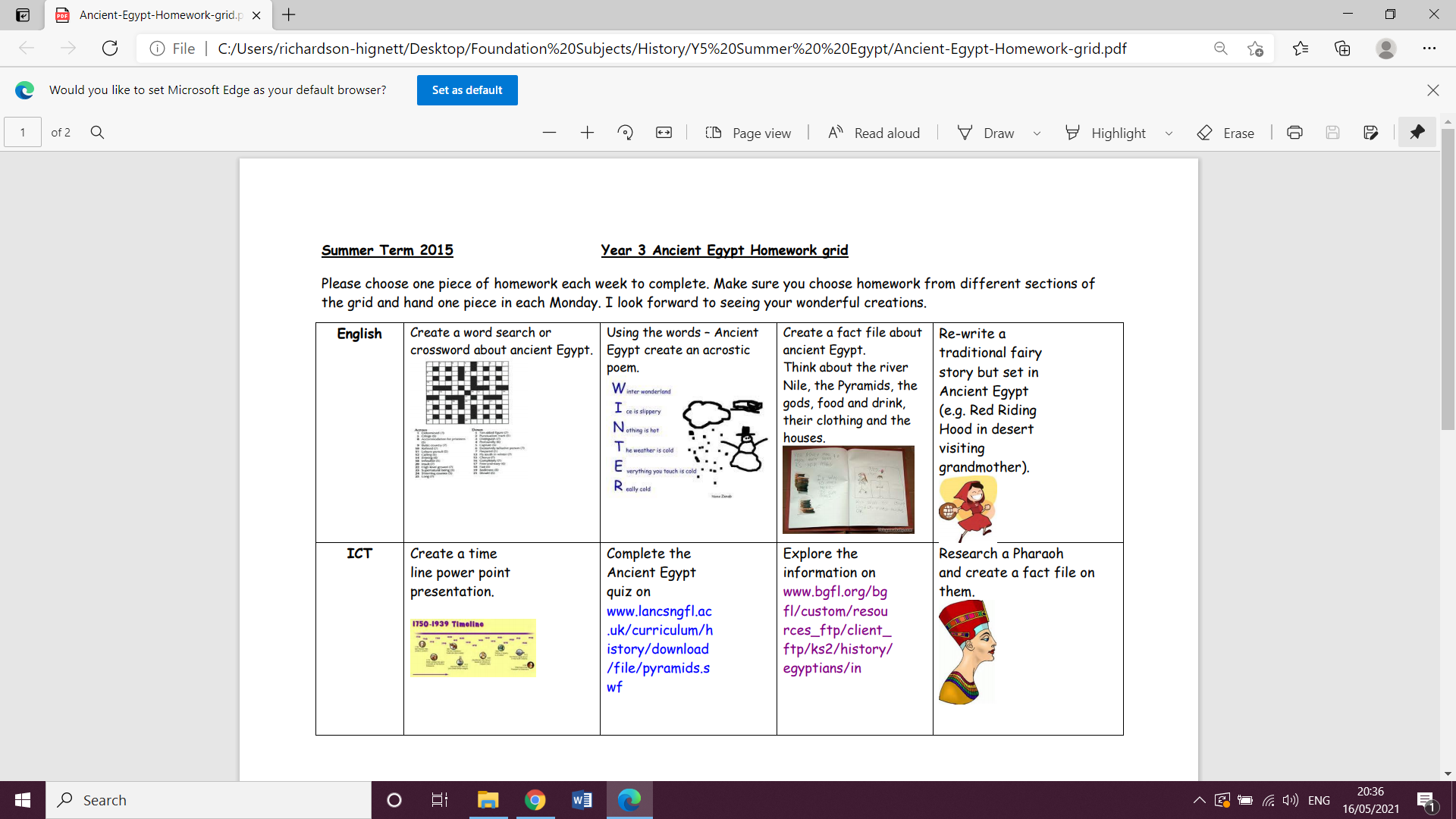 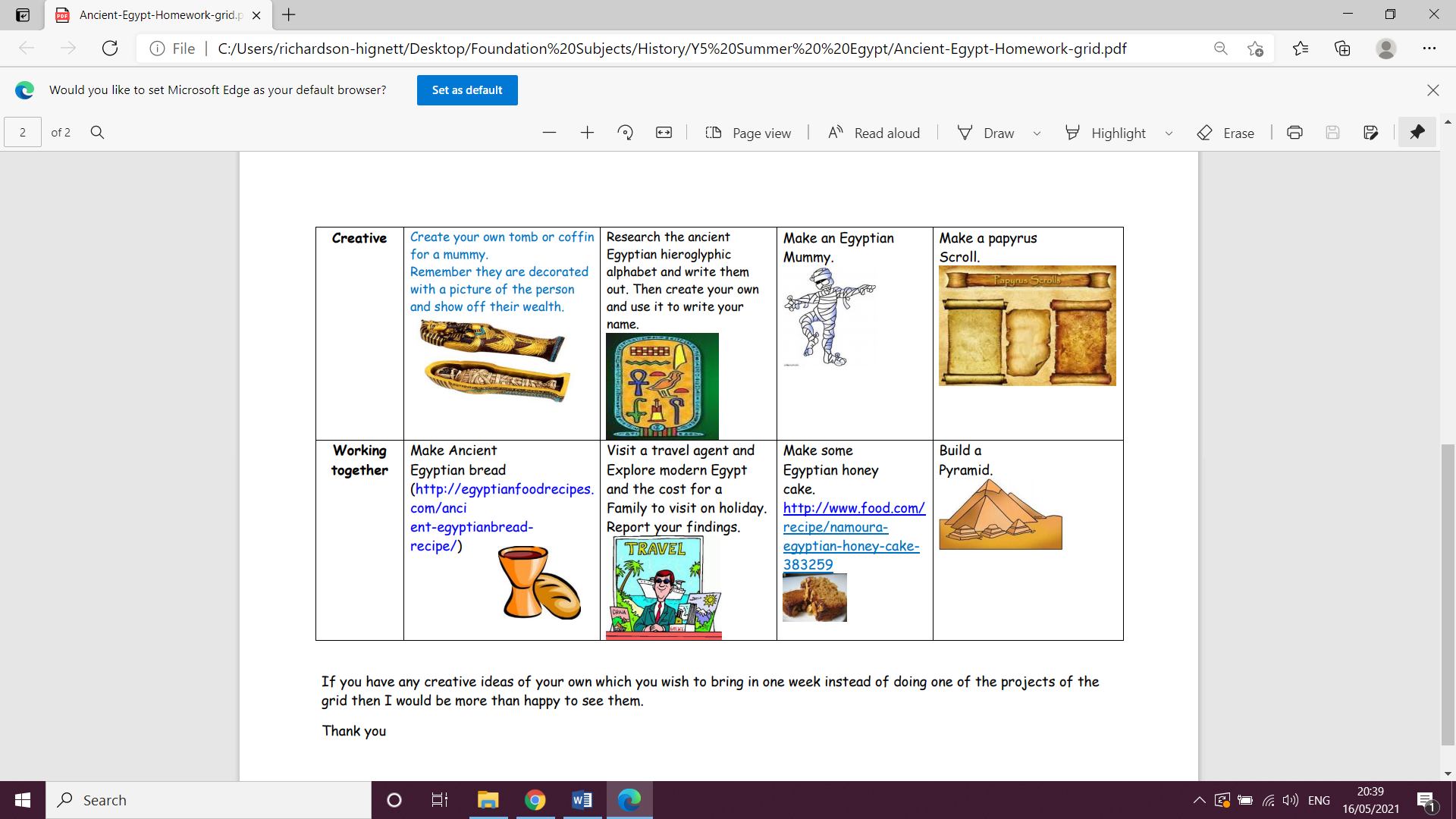 